                                                     Hochsteig Uznach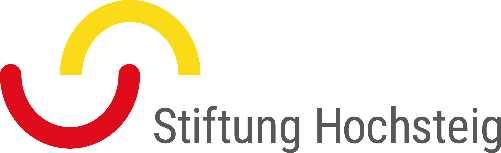 Die Stiftung Hochsteig führt in Uznach eine Tagessonderschule mit einer Mittelstufenklasse (Zyklus 2) und einer Oberstufenklasse (Zyklus 3). Das Angebot richtet sich an normalbegabte Kinder und Jugendliche mit Lern- und Verhaltensschwierigkeiten. Als Ergänzung für unser Schulteam suchen wir auf das neue Schuljahr 2021/22 eine/n Schulische/n Heilpädagogin/en alsFachlehrperson TTG / Schwimmen / WAH (6 – 8 Wochenlektionen)Die Arbeitszeit verteilt sich auf zwei bis drei Unterrichtstage, wovon der Montag bereits in der Planung vorgesehen ist. Optimalerweise verfügen Sie bereits über eine Zusatzausbildung in Schulischer Heilpädagogik oder sind interessiert, diese mittelfristig zu absolvieren. Als Jobsharinglehrperson ist Ihnen die Auseinandersetzung mit den individuellen Lernbedürfnissen der Schülerinnen und Schüler ein Anliegen und zudem sehen Sie in der wichtigen, interdisziplinären Zusammenarbeit mit der Sozialpädagogik einen Mehrwert. Wir bieten Ihnen in Uznach ein interessantes Arbeitsfeld in einem motivierten Team, Supervision und Weiterbildungsmöglichkeiten. Für Fragen wenden Sie sich an unseren Schulleiter Herrn Georges Meyer, 071 / 988 80 53, schulleitung@hochsteig.ch.Interessiert? Dann freuen wir uns auf Ihre Bewerbung, welche wir gerne bis zum 26. März 2021 per Post entgegennehmen:Stiftung HochsteigClaudia R. Mattle, GesamtleiterinHochsteig 13909620 Lichtensteig